АДМИНИСТРАЦИЯ ЧЁРНООТРОЖСКОГО СЕЛЬСОВЕТА САРАКТАШСКОГО РАЙОНА ОРЕНБУРГСКОЙ ОБЛАСТИП О С Т А Н О В Л Е Н И Е_________________________________________________________________________________________________11.11.2022                                        с. Черный Отрог                                  № 130 -пОб утверждении  прогноза социально-экономического развития муниципального образования  Чёрноотрожский сельсовет на 2023 год  и на плановый период 2024-2025 годов             В соответствии со ст. 10 Положения о бюджетном процессе в муниципального образования Чёрноотрожский сельсовет, утвержденного решением Совета депутатов Чёрноотрожского сельсовета  от  12.11.2020                 № 16  «Об утверждении  Положения о бюджетном процессе в муниципальном образовании Чёрноотрожский сельсовет», Порядка разработки прогноза социально-экономического развития на очередной финансовый год и плановый период муниципального образования Черноотрожский сельсовет, утвержденного постановлением от 07.11.2022   № 122-п:Утвердить прогноз социально-экономического развития  муниципального образования Чёрноотрожский сельсовет на 2023 год  и на плановый период 2024-2025 годов согласно приложению к настоящему постановлению.Настоящее постановление вступает в силу после его подписания и подлежит размещению на официальном сайте администрации Чёрноотрожского  сельсовета Саракташского района Оренбургской области в сети «Интернет».Контроль за выполнением настоящего распоряжения оставляю за собой.Глава сельсовета                                                                            З.Ш. ГабзалиловРазослано: прокуратуре, финансовый отдел администрации Саракташского района, официальный сайт администрации сельсовета, бухгалтерии сельсовета, в делоПриложение кпостановлению администрацииЧёрноотрожского сельсовета от   11.11.2022  № 130–пПРОГНОЗ СОЦИАЛЬНО-ЭКОНОМИЧЕСКОГО РАЗВИТИЯ ТЕРРИТОРИИИ МУНИЦИПАЛЬНОГО ОБРАЗОВАНИЯ ЧЕРНООТРОЖСКИЙ СЕЛЬСОВЕТ САРАКТАШСКОГО  РАЙОНА ОРЕНБУРГСКОЙ ОБЛАСТИ НА 2023-2025 ГОДЫПояснительная запискак прогнозу социально-экономического развитияМО Чёрноотрожский сельсоветСаракташского района Оренбургской области на период 2023 – 2025 годыБюджетная политика в поселении определена на среднесрочный трёхлетний период 2023-2024-2025 годы.  Для обеспечения финансирования предусмотренных расходов в бюджет поселения в 2023 году и на период до 2024-2025 года  зачисляются в полном объеме земельный налог и налог на имущество физических лиц , 50% от аренды земли  и от продажи земельных участков, а также федеральные регулирующие налоги по следующим нормативам:Налог на доходы физических  лиц -15%Госпошлина – 100%Аренда муниципального имущества- 100%.Бюджетная и налоговая политика          Поступление собственных доходов  в бюджет сельского поселения на 2023 год рассчитано в сумме 11660.000 тыс. руб. на 2024 год и 2025 год  поступления доходов в бюджет  сельского поселения рассчитан в сумме 11503.000 тыс. руб. и 12041.000 тыс. руб. соответственно.                                                                                                          Налоговые и неналоговые доходы                В раздел налоговых доходов бюджета муниципального образования Чёрноотрожский сельсовет  входят: 1. .Налог на доходы физических лиц прогнозируются поступления на 2023г. в сумме 5552.000 тыс. рублей, на 2024г. в сумме 5778.000 тыс. рублей, на 2025 г. в сумме 6319.000 тыс. рублей.2.Налог, взимаемый с налогоплательщиков, выбравших в качестве объекта налогообложения доходы, уменьшенные на величину расходов прогнозируются поступления на 2023г. в сумме 100.000 тыс. рублей, на 2024г. в сумме 100.000 тыс. рублей, на 2025 г. в сумме 100.000 тыс. рублей.3.Налог на имущество физических лиц прогнозируются поступления на 2023г. в сумме 101.000 тыс. рублей, на 2024г. в сумме 112.000 тыс. рублей, на 2025г. в сумме 112.000 тыс. рублей.4.Земельный налог прогнозируются поступления                        2023г.  по физическим лицам         в сумме 1234.000 тыс. рублей                         юридическим  лицам  в сумме 850.000 тыс. рублей                       2024г.  по физическим лицам         в сумме 1049.000 тыс. рублей                       юридическим  лицам  в сумме 850.000 тыс. рублей                       2025г.  по физическим лицам         в сумме 891.000 тыс. рублей                         юридическим  лицам  в сумме 850.000 тыс. рублей5. Единый сельскохозяйственный налог планируется  на 2023г. в сумме 300,000 тыс. руб. 2024г. в сумме 313,000 тыс. руб.  2025г. в сумме 315,000 тыс. руб.                  6. Акцизы по подакцизным товарам (продукции), производимым на территории Российской Федерации планируется  на 2023г. в сумме 3131,000 тыс. руб. 2024г. в сумме 3293,000 тыс. руб.  2025г. в сумме 3446,000 тыс. руб.                  В разделе неналоговых доходов бюджета муниципального образования Чёрноотрожский сельсовет  входят: 1. Доходы от использования имущества, находящегося в государственной и муниципальной собственности прогнозируются поступления на 2023г. в сумме 8,000 тыс. рублей, на 2024г. в сумме 8,000 тыс. рублей, на 2025г. в сумме 8,000 тыс. рублей2.  Прочие неналоговые доходы прогнозируются поступления на 2023г. в сумме 384,000 тыс. рублей, на 2024г. в сумме 0,000 тыс. рублей, на 2025г. в сумме 0,000 тыс. рублей   Таблица № 1                    Налоговые доходы и неналоговые на 2023-2025 годОбъем межбюджетных трансфертов, получаемых из других бюджетов бюджетной системы Российской Федерации и прочих безвозмездных поступлений        Объем межбюджетных трансфертов, получаемых из других бюджетов бюджетной системы  Российской Федерации и распределение их по уровням бюджетной системы муниципального образования,  прочих безвозмездных поступлений составят в 2023-2025 гг. 							                                                     (тыс. руб.)Источники финансирования дефицита бюджета планируются   в форме изменения остатка средств  на счете по учету средств  бюджета на 01 января  каждого годаРасходы  бюджета	Расходы  бюджета муниципального образования Чёрноотрожский сельсовет предусмотрены    в 2023году в сумме 22138.100 тыс. руб.;в 2024году в сумме 21491.46380 тыс. руб.;в 2025году в сумме 20660.400 тыс. руб.;В проекте бюджета муниципального образования Чёрноотрожский сельсовет обеспечена реализация основных направлений, а  именно ориентация бюджета на среднесрочную перспективу на содействие социальному и экономическому развитию при безусловном учете критериев эффективности и результативности бюджетных расходов.Структура расходов бюджета муниципального образования Чёрноотрожский сельсовет сформирована с учетом изменений бюджетного законодательства и с учетом указаний о порядке применения бюджетной классификации Российской Федерации (приказ Министерства финансов Российской Федерации от 01.07.2013г. №65н).Формирование расходов бюджета  осуществлено в соответствии с расходными обязательствами муниципального образования Чёрноотрожский сельсовет, установленными законодательством Российской Федерации, Оренбургской области  и правовыми актами органов местного самоуправления, договорами и соглашениями, заключенными  сельской администрацией муниципального образования Чёрноотрожский сельсовет.Формирование проектировок расходов на 2023 год и плановый период 2024-2025гг производились с учетом методических рекомендаций по формированию расходов к проекту бюджета муниципального образования Чёрноотрожский сельсовет на 2023 -2025ггОсновные подходы к формированию расходов на заработную платуВ бюджете муниципального образования Чёрноотрожский сельсовет на 2023-2025 годы оплата труда работникам, рассчитана в соответствии  с разработанными положениями об оплате труда, утвержденными решениями внеочередного тринадцатого заседания Совета депутатов Чёрноотрожского сельсовета Саракташского района Оренбургской области четвертого созыва от 13.10.2021г №69 и №70.Расходы на денежное вознаграждение лицам, замещающим муниципальные должности и денежное содержание муниципальным служащим рассчитаны в соответствии с разработанным положением о денежном содержании муниципальных служащих МО Чёрноотрожский сельсовет, утвержденными решениями внеочередного тринадцатого заседания Совета депутатов Чёрноотрожского сельсовета Саракташского района Оренбургской области четвертого созыва от 13.10.2021г №69 и №70.Некоторые пояснения особенностей формирования проекта бюджета МО Чёрноотрожский сельсовет на 2023 год и на плановый период 2024-2025 годовРасходы по разделу 01 «Общегосударственные вопросы»По разделу 01 «Общегосударственные вопросы» отражаются расходы на функционирование органов местного самоуправления,   а также финансирование других общегосударственных вопросов. Что составило: 2023год – 6426,579 тыс. руб.2024год – 6119,200 тыс. руб.2025год – 6397,600  тыс. руб.Расходы по разделу 02 «Национальная оборона»В разделе «Мобилизация и вневойсковая подготовка» запланированы расходы на выполнение полномочий по первичному воинскому учету     2023г -  в сумме 321,300 тыс. руб.   2024г -  в сумме 336,200 тыс. руб.   2025г -  в сумме 348,400 тыс. руб.Расходы по разделу 03 «Национальная безопасность и правоохранительная деятельность»Расходы муниципального бюджета по разделу «Обеспечение пожарной безопасности» запланированы на выплату дополнительной оплаты водителям ДПК  с начислениями:2023г.-132,000 тыс. руб.;2024г.- 132,000 тыс. руб.;2025г.- 132,000 тыс. руб;Расходы муниципального бюджета по разделу «Другие вопросы в области национальной безопасности и правоохранительной деятельности» запланированы на содержание ДНД:2023г.-30,000 тыс. руб.;2024г.- 30,000 тыс. руб.;2025г.- 30,000 тыс. руб.;Расходы по разделу 04 «Национальная экономика»Расходы муниципального бюджета по разделу «Дорожное хозяйство» включают в себя расходы на содержание   и ремонт, капитальный ремонт автодорог общего пользования и искусственных сооружений на них, что составило:2023г.-3499,800 тыс. руб.;2024г.- 3293,000 тыс. руб.;2025г.- 3446,000 тыс. руб.Расходы по разделу 05 «Жилищно-коммунальное хозяйство»Расходы муниципального бюджета по разделу «Жилищное хозяйство» включают в себя расходы на оплату взносов на капитальный ремонт МКД,  что составило:2023г.-5,0 тыс. руб.;2024г.-5,0 тыс. руб.;2025г.- 5,0 тыс. руб.;Расходы муниципального бюджета по разделу «Благоустройство» включают в себя расходы по благоустройству территории Черноотрожского сельсовета:2023г.-1068,621 тыс. руб.;2024г.- 1421,26380 тыс. руб.;2025г.- 146,600 тыс. руб.;Расходы по разделу 08 «Культура, кинематография»Расходы муниципального бюджета по разделу «Культура» включают в себя расходы на обеспечение мероприятий, направленных на развитие культуры на территории Черноотрожского сельсовета, что составило:2023г.-10542,600 тыс. руб.;2024г-10042,600 тыс. руб.;2025г.- 10042,600 тыс. руб.   Расходы по разделу 10 «Социальная политика»В данном разделе отражены расходы на пенсионное обеспечение2023г.-62,200 тыс. руб.;2024г.- 62,200 тыс. руб.;         2025г.- 62,200 тыс. руб.Расходы по разделу 11 «Физическая культура и спорт»В данном разделе отражены расходы на проведение мероприятий в области физической культуры и спорта  Что составило:         2023г.-50,000 тыс. руб.; 2024г.- 50,000 тыс. руб.; 2025г.- 50,000 тыс. руб.;       Верхний предел муниципального внутреннего и внешнего долга муниципального образования Чёрноотрожского сельсовета  на конец очередного финансового года не планируется в связи с тем, что бюджет на 2023г-2025г планируется без дефицита и профицита, не предвидится  источники погашения внутреннего и внешнего долга.      Дефицит (профицит) бюджета муниципального образования Чёрноотрожского сельсовета на очередной финансовый год и плановый период не планируется. Демографическая ситуацияДемографическая ситуация в МО Чёрноотрожский сельсовет характеризуется небольшим повышением численности населения.   Численность населения, проживающего на территории Чёрноотрожской сельской администрации, составила 3411 человек. В сравнении за 2020-2021 годы численность населения снизилась на 60 человек. На 01.01.2023 года численность населения с учетом территориальных изменений должна составить 3420 человек, к концу 2023 года при сохранении динамики движения населения ожидается 3430 чел.                                       Промышленность, транспортНа территории  Черноотрожского  сельского поселении в настоящее время осуществляет свою деятельность убойный цех по забою КРС ООО «Оренбив». Транспортных предприятий на территории нет, пассажирские перевозки осуществляются  автотранспортом частных предпринимателей п. Саракташ и с. Черный Отрог. Строительные организации ООО «Яр-Мак-строй», ООО «Аркуда» находятся в стадии банкротства.Сельское хозяйствоНа территории МО Черноотрожский сельсовет зарегистрированы 1534личных подсобных хозяйств граждан. Так же осуществляют свою деятельность ООО КХ Колос, ООО Самбулла, КФХ Гололобов А.А., ЗАО Черноотрожское ХПП, ООО МТС-АгроЗанятость. Трудовые ресурсы. Уровень доходовВ связи с недостаточно высоким уровнем оплаты труда, характерным для экономики МО Чёрноотрожский сельсовет, а также превышением предложения рабочей силы над спросом, часть лиц трудоспособного возраста, обладающих определенным опытом и профессионализмом и в которых нуждается экономика населенного пункта, выезжает на постоянную или сезонную работу на Север, в другие места России и Оренбуржья.  И пока труд работника не будет оценен должным образом такая ситуация будет сохраняться. Часть жителей трудоспособного возраста, нигде официально не трудоустроена, занимается только личными подсобными хозяйствами. Выращенные овощи, фрукты, произведенное мясо, молоко, яйца, и другая сельскохозяйственная продукция реализуются и идут на собственное потребление, что в основном обеспечивает их доход. Выход на пенсию относительно малочисленного поколения родившихся в годы войны и вхождение в трудоспособный возраст поколения, родившегося в 80-е годы прошедшего столетия, явилось причиной увеличения численности поколения трудоспособного возраста. Доля населения трудоспособного возраста в общей численности за последние три года. Прогнозируется дальнейшее снижение численности населения с денежными доходами ниже прожиточного минимума, хотя доля данной категории по - прежнему еще довольно высока. Задачи, стоящие перед администрацией Черноотрожского  сельского поселения,  организациями и учреждениями на 2023 год будут направлены на выполнение мероприятий, включенных в Программу социально-экономического развития Саракташского  района на 2023 год, обеспечение темпов роста сельскохозяйственного производства, розничного товарооборота, реконструкцию и автодорог. Также будут приняты меры по увеличению доходной базы бюджета поселения за счет рационального и эффективного использования  муниципальной собственности,  целевого использования бюджетных средств, предусмотренных бюджетом поселения на 2022 год.  Дорожное хозяйствоТрассу Саракташ - Оренбург до сел Черноотрожского сельсовета обслуживает ДУ Саракташского района.  С районным центром села Черноотрожского сельсовета связаны асфальтированной автомобильной дорогой протяженностью . Объем финансирования содержания дорог недостаточен, что приводит к интенсивному износу имеющихся дорог и мостов. В 2022 году в зимнее время проводилась регулярная очистка дорог по селам от снега, был проведен ремонт асфальтобетонного покрытия ул. Ленинская (от дома №23 до примыкания ул. Центральная) в селе Черный Отрог и ремонт асфальтобетонного покрытия части улиц Ленинская, Лесная, Садовая, Пионерская общей протяженностью 1180 м. В селах муниципального образования проводится частичная отсыпка и грейдирование дорог. Все указанные работы  были произведены из  бюджетных средств дорожного фонда Черноотрожского сельсовета.Торгово-бытовое обслуживание В МО Черноотрожский сельсовет 20 торговых точек, из них все 20 частных предпринимателей. По основным видам товаров повседневного спроса население удовлетворено.Связь и телекоммуникации В селах Черноотрожского сельсовета имеется АТС, обслуживается 210 абонентов.Население смотрит  программы центрального телевидения (ОРТ, РТР, НТВ, СТС, Звезда и др.) Растет количество пользователей спутникового телевидения. Более 90 % населения в 2021 году используют системы спутникового телевидения – «Триколор», «Орион - экспресс», «Ямал», «НТВ-плюс», «Телекарта».Жилищный фондНа 01.01.2022г на территории Черноотрожского сельсовета число частных домовладений составляло 1534 . На 31.12. 2021г  число домовладений составит 1536 , в муниципальной собственности  11  жилых домов.ЗдравоохранениеВ МО Черноотрожский сельсовет функционируют: Черноотрожская врачебная амбулатория, где работают 8 единиц медперсонала, и  шесть фельдшерско-акушерских пункта, где работают 6 единицы медицинского персонала.ОбразованиеНа территории  МО Черноотрожский  сельсовет находятся:  две средние общеобразовательные школы в с. Черный Отрог и с. Никитино, две общеобразовательные школы в с. Студенцы и с. Советское, а так же Черноотрожский детсад на 220 мест и Никитинский детсад на 30 мест.Культурно - досуговая деятельностьСельские учреждения культуры представлены семью сельскими клубами и тремя сельскими библиотеками. В сельских домах культуры работают  работников культуры. В библиотеках работает 4 библиотекаряПравопорядокМО Черноотрожский  сельсовет есть трудности с правопорядком (пьянство, мелкое воровство, кражи металлолома). Пункт полиции  является единственным представителем правоохранительных органов, который обеспечивает общественную безопасность на обслуживаемом административном участке, состоящем из семи сел одного сельсовета, которые находятся на расстоянии 25 -  от районного отдела милиции.Раздел 2.Основные проблемы социально-экономического развития  МО Черноотрожский сельсоветАнализ социально-экономической ситуации, сложившейся в МО Черноотрожский сельсовет в конце 2022 года, позволяет сделать вывод о наличии ряда проблем его социально-экономического развития. К ним относятся:1. недостаточный уровень развития экономики, узость рынка труда обусловливают высокий уровень безработицы и низкие доходы населения; 2. неудовлетворительное состояние объектов производственной инфраструктуры - дорожной сети, системы  водоснабжения, их недостаточная степень надежности; 3. недостаточный уровень финансовой обеспеченности; 4. низкая доля собственных доходов бюджета сельсовета.Раздел 3.Резервы социально-экономического развития  Основной целью социально-экономического развития МО Черноотрожский сельсовет являются создание условий, обеспечивающих повышение уровня жизни населения, поступление бюджетных доходов в объемах, покрывающих основную часть расходов муниципального образования, решение социальных проблем.Достижение поставленных целей требует решения следующих задач:- развитие малого предпринимательства; - развития платных услуг населению;  - решение проблемы обеспечения населения социальным и доступным жильем; - улучшение состояния здоровья сельского населения за счет доступности и качества первичной медико-санитарной помощи; - повышение образовательного уровня, приведение качества образования в соответствие с современными требованиями; - повышение уровня социальной сферы и инженерной инфраструктуры.Пути решения проблем муниципального образования Черноотрожский сельсоветРазвитие сельского хозяйстваОсновной целью развития сельского хозяйства в сельском поселении является поднятие уровня жизни, реальных доходов сельского населения и сокращения безработицы с созданием новых рабочих мест. Рост сельскохозяйственного производства должен быть обеспечен путем увеличения объемов производства сельхозпродукции. Наращивание производственно-ресурсного потенциала, в сельском хозяйстве возможно за счет кредитования личных подсобных хозяйств. Количество личных подсобных хозяйств оформивших льготные кредиты увеличится до 10.Повысить производительность сельскохозяйственного труда с увеличением урожайности сельскохозяйственных культур.                               Развитие жилищного строительстваВ целях улучшения жилищных условий сельских граждан, не обладающих достаточными собственными накоплениями, предусматривается создание механизмов, способствующих привлечению внебюджетных средств в жилищное строительство в сельской местности; формирование условий для расширения доступности улучшения жилищных условий сельских граждан с невысокими денежными доходами за счет федеральных и областных программ «Доступное жилье», «Сельский дом» и др. Развитие культурно-досуговой деятельностиЦелью раздела является сохранение и развитие культурного потенциала и наследия МО Черноотрожский сельсовет, улучшение условий доступа различных групп сельского населения к культурным ценностям и информационным ресурсам, активизация его культурной деятельности. В области развития сельских Домов Культуры предусматривается: улучшение их социального положения специалистов отрасли культуры, повышение профессиональной квалификации; возрождение и развитие традиционных форм самодеятельного и художественного творчества, народных промыслов, ремесел, приобщение сельской молодежи к традициям народной культуры, выявление и поддержка индивидуальных талантов и дарований; сохранение историко-культурного наследия, национальных, местных обычаев, традиций, обрядов, фольклора; обеспечение сохранности книжного фонда сельской библиотеки:пополнение фонда библиотеки книгами и периодическими изданиями. В области физической культуры и спорта Программа предусматривает: разработку программы развития физической культуры и спорта в МО Черноотрожский сельсовет, предусматривающее создание условий для занятий физической культурой, вовлечение в активные занятия физической культурой детей и молодежи, проведение сельских спортивно-массовых мероприятий с детьми, подростками и взрослым населением; обеспечение непрерывности и преемственности физического воспитания различных возрастных групп населения на всех этапах жизнедеятельности; Реализация мероприятий позволит расширить культурно - досуговую деятельность в МО Черноотрожский сельсовет и приобщить сельское население к культурно-историческому и природному наследию.Развитие торгового и бытового обслуживанияЦелью является формирование сферы торговли и услуг в МО Черноотрожский сельсовет гарантирующей последовательное повышение уровня обслуживания и рост благосостояния сельских жителей, обеспечение возможностей приобретения товаров и услуг по месту жительства. 
При более низкой платежеспособности населения в сельской местности цены на промышленные товары выше городских. Реальной альтернативой системе потребительского союза становится малое предпринимательство, где предстоит работа по развитию закупочно-сбытовой системе. Обеспечение занятости в личных подсобных хозяйствах; развитие кредитной и потребительской кооперации. Реконструкция и техническое перевооружение сельских электрических сетейОсновной целью в этой сфере жизни является обеспечение надежного, безопасного и эффективного электроснабжения сельских потребителей, создание комфортных социально-бытовых условий жизни в сельском поселении. Основной задачей является реконструкция и техническое перевооружение находящихся в сельском поселении электрических линий, трансформаторных подстанций, отработавших свой ресурс, в соответствии с прогнозируемыми нагрузками и новыми техническими требованиями.ВодоснабжениеГлавными целями мероприятий являются обеспечение сельского населения водой, а также рациональное использование природных водных источников. Для обеспечения сельского населения питьевой водой в достаточном количестве намечается осуществление следующих мероприятий: Капитальный ремонт системы водоснабжения, находящихся в МО Черноотрожский сельсовет. В результате выполнения намеченных мероприятий  жители МО Черноотрожский сельсовет должны будут обеспечены питьевой водой, соответствующей санитарно-гигиеническим нормам. Обеспечить бесперебойное водоснабжение сельского поселения водой за счет бюджетных средств и средств потребителей.Развитие связиОсновной целью развития сети связи МО Черноотрожский сельсовет является обеспечение потребностей сельского населения, учреждений социальной сферы, предприятий, передача данных и информационных услуг. Ввод спутниковой, телефонной, сотовой и радио связи должны улучшить условия жизнедеятельности сельского населения, повысит уровень комфортности сельского быта.Совершенствование автомобильных дорогМероприятия по совершенствованию автомобильных дорог, мостов в МО Черноотрожский сельсовет предусматривают: совершенствование автомобильных дорог, мостов в МО Черноотрожский сельсовет, что обеспечит: увеличение надежности функционирования дорог и увеличение транспортной доступности; улучшение транспортно-эксплутационных показателей дорожной сети; повышение безопасности дорожного движения на автомобильных дорогах; снижение эксплутационных затрат пользователей автомобильных дорог. Привести в нормативное состояние внутрипоселковые дороги.  Основные элементы механизма реализации среднесрочного планасоциально-экономического развития МО Чёрноотрожский сельсоветИсполнителем являются Администрация МО Черноотрожский сельсовет Администрация Саракташского района, региональные министерства и ведомства участвуют в реализации намеченных мероприятий в пределах своей компетенции и полномочий; рассматривают представляемые администрацией МО Черноотрожский сельсовет предложения по оказанию финансовой поддержки за счет средств районного и областного бюджета, а также правовой и организационной поддержки. Отбор исполнителей для реализации инвестиционных проектов осуществляется на конкурсной основе. Включение объектов в инвестиционную программу муниципального образования, муниципального района и областную инвестиционную программу производится в соответствии с правовыми актами муниципального образования, Саракташского района и Оренбургской области. Закупки продукции производственно-технического назначения, товаров народного потребления, определение исполнителей работ и услуг осуществляются в соответствии с действующим законодательством путем проведения конкурсных торгов. Заявки на реализацию на территории МО Черноотрожский сельсовет конкретных объектов и мероприятий в рамках приоритетных национальных проектов направляются в Министерства сельского хозяйства Оренбургской области, Министерство строительства и жилищно-коммунального хозяйства Оренбургской области, Министерство здравоохранения Оренбургской области и Министерство образования и науки Оренбургской области для принятия решений по существу. Кредитные, ипотечные, строительные и иные организации всех форм собственности принимают участие в реализации намеченных мероприятий в соответствии с установленным порядком их деятельности.В результате реализации намеченных мероприятий ожидается:В сфере экономики:Увеличение поголовья скота, его продуктивности и производства продукции животноводства.  Увеличение урожайности сельскохозяйственных культур и их валового сбора.                                           В социальной сфере:1.Расширение рынка труда, повышение уровня занятости населения МО Черноотрожский  сельсовет на основе сохранения и создания новых рабочих мест, трудовая занятость населения повысится за счет развития предприятий промышленности и сельского хозяйства на 5 - 8 новых рабочих мест. 2.Повышение качества медицинских и амбулаторных услуг, доведение охвата населения диспансеризацией до 100%. Общая заболеваемость снизится на 41,5 %. 3.Улучшение качества образования. 4.Обеспечение снижения уровня преступности среди несовершеннолетних на 80 процентов. 5.Увеличение роста реальных доходов населения в течение пяти лет в 2,3 раза и превышение величины прожиточного минимума.    Прогнозом на очередной 2023 финансовый год и плановый период 2024 – 2025 годы определены следующие приоритеты социально-экономического развития Чёрноотрожского сельсовета: 1. Повышение доходной части местного бюджета (эффективное управление муниципальным имуществом, проведение работы по выявлению собственников земельных участков и другого недвижимого имущества и привлечению их к налогообложению); 2. Реализация действующих программ по благоустройству, предупреждение и ликвидация чрезвычайных ситуаций,  повышение безопасности, содержание и развитие сети  автомобильных дорог общего пользования местного значения;3. Оказание населению доступных муниципальных услуг, в соответствии с регламентами Администрации и действующим законодательством;  4. Развитие социальной сферы (реализация мероприятий по развитию культуры, спорта и молодежной политики на территории Чёрноотрожского сельсовета);5.  Создание правовых, организационных, институциональных и экономических условий для перехода к устойчивому социально-экономическому развитию поселения, эффективной реализации полномочий органов местного самоуправления.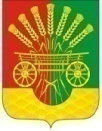 №№ппПОКАЗАТЕЛИЕдиницыизмеренияОтчет2020Отчет2021Отчет2022ПрогнозПрогнозПрогнозПрогнозПрогнозПрогноз№№ппПОКАЗАТЕЛИЕдиницыизмеренияОтчет2020Отчет2021Отчет2022202320232024202420252025№№ппПОКАЗАТЕЛИЕдиницыизмеренияОтчет2020Отчет2021Отчет2022Вариант 1Вариант 2Вариант1Вариант2Вариант1Вариант2  1.Демографическиеполитика:-количество сел шт.777777-численность населения постоянноготыс. чел351534113420343034403440-число домовладений     шт.153415371537153715391539-коэффициентрождаемостичисло родившихся на 1000 человек населения0,040,020,020,020,020,02-коэффициентсмертностичисло умершихна 10000,050,020,020,020,020,02-коэффициент естественного приростанаселенияна 1000чел. Населения-0,0100000-коэффициентмиграционного прироста населенияна 1000чел. населения2.Сельское хозяйство:Численность скота у населения,            в том числе:  гол.802055575320543054305430-КРС из нихгол120011011050105010501050      коровы  гол400430400400400400-свиньи гол140206210210210210-козы гол1005050505050-овцыгол430800810820820820птицагол615034003200330033003300-основные культурыПшеницаЯчменьподсолнечникПшеницаЯчменьподсолнечникПшеницаЯчменьподсолнечникПшеницаЯчменьподсолнечникПшеницаЯчменьподсолнечникПшеницаЯчменьподсолнечник3.ТРАНСПОРТ И СВЯЗЬ:Транспорт:-протяженность дорог (поселковые)  км54,254,254,254,254,254,2-дороги общего пользования  км484848484848-расстояние до районного центра  км252525252525-численность автомобилей у населения шт.765       765765765765765Связь:-количество телефонных аппаратов, фиксированной связи               шт.360210200180180180-количество почтовых ящиков шт.1400150015001510151015104Строительство:-отремонтировано дорогкм0,7380,5251,1802,03,03,05.Развитие малого и среднего предпринимательства:-количество магазинов и иных торговых точек на нашей территории           шт.192021222222Предприятия общественного питания:-количествошт.           444444-собственность------площадькв. м                  9369369369369369366Здравохранение:Количество ФАПов:666666-количество посещенийКоличество амбулаторий:111111-количество мест101077177-количество посещений--Обеспеченность:-врачами-средним мед. персоналом7Культура:-Количество клубовшт.             777777-Количество библиотек шт.3344448.Образование:Численность детей в дошкольных учреждениях             чел220220135150250250-количество мест (по проекту)250250250250250250Численность учащихся:-общеобразовательных школ4124314314354354409.Финансы:Доходы, в том числе:- Налоговые и не налоговые доходы руб.21766,5892610330,9752627 799,6866714351,8509933395,88012901,0992222138,10011660,00021491,4638011503,00020660,40012041,000РасходыРуб.21637,5900927 543,7061133930,1465120138,10021491,4638020660,40010Развитие социальной сферы:-Численность пенсионеров         чел560561565565565565                        Источники доходовНалоговые и неналоговые  доходы на 2023-2025 годы в тыс. руб.Налоговые и неналоговые  доходы на 2023-2025 годы в тыс. руб.Налоговые и неналоговые  доходы на 2023-2025 годы в тыс. руб.                        Источники доходов202320242025Налоговые доходыНалоговые доходыНалоговые доходыНалоговые доходыНалог на доходы физических лиц   5552.05778.06319.0Акцизы по подакцизным товарам (продукции), производимым на территории Российской Федерации3131.03293.03446.0.Налог, взимаемый с налогоплательщиков, выбравших в качестве объекта налогообложения доходы, уменьшенные на величину расходов100.0100.0100.0Единый сельскохозяйственный налог                       300.0313.0315.0Налог на имущество физических лиц101.0112.0112.0Земельный налог: Физические лица Юридические лица1234.0850.01049.0850.0891.0850.0Доходы от использования имущества, находящегося в государственной и муниципальной собственности8.08.08.0Прочие неналоговые доходы384.000Всего11660.011503.012041.0№ п/пПоказатели№ п/пПоказатели2023202420251.Дотации бюджетам бюджетной системы Российской Федерации8291.88280.08271.02.Субвенции на осуществление полномочий по первичному воинскому учету321.3336.2348.43.Прочие субсидии0994.904.Иные межбюджетные трансферты1865.000Всего безвозмездных поступлений10478.19988.46388619.4